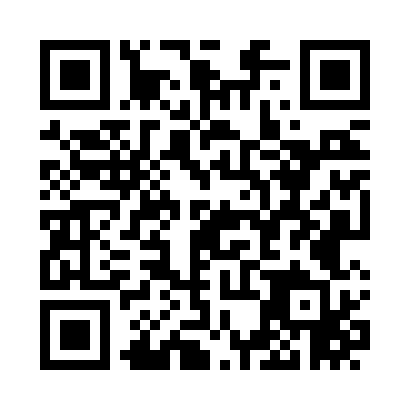 Prayer times for West Saint Paul, Minnesota, USAMon 1 Jul 2024 - Wed 31 Jul 2024High Latitude Method: Angle Based RulePrayer Calculation Method: Islamic Society of North AmericaAsar Calculation Method: ShafiPrayer times provided by https://www.salahtimes.comDateDayFajrSunriseDhuhrAsrMaghribIsha1Mon3:355:301:165:259:0210:572Tue3:365:311:175:259:0210:563Wed3:375:321:175:259:0210:564Thu3:385:321:175:259:0210:555Fri3:395:331:175:259:0110:546Sat3:405:341:175:259:0110:547Sun3:425:341:175:259:0010:538Mon3:435:351:185:259:0010:529Tue3:445:361:185:258:5910:5110Wed3:455:371:185:258:5910:5011Thu3:475:371:185:258:5810:4912Fri3:485:381:185:258:5810:4813Sat3:495:391:185:258:5710:4714Sun3:515:401:185:258:5610:4515Mon3:525:411:185:258:5610:4416Tue3:545:421:195:248:5510:4317Wed3:555:431:195:248:5410:4118Thu3:575:441:195:248:5310:4019Fri3:585:451:195:248:5210:3920Sat4:005:461:195:248:5110:3721Sun4:015:471:195:238:5010:3622Mon4:035:481:195:238:4910:3423Tue4:055:491:195:238:4810:3224Wed4:065:501:195:228:4710:3125Thu4:085:511:195:228:4610:2926Fri4:105:521:195:228:4510:2727Sat4:115:531:195:218:4410:2628Sun4:135:541:195:218:4310:2429Mon4:155:551:195:218:4210:2230Tue4:165:571:195:208:4110:2131Wed4:185:581:195:208:3910:19